Анализ обстановки с пожарами на территории города Белоярский и района, а также уголовно-процессуальной деятельности за 9 месяцев 2022 годаПо состоянию на 1 октября 2022 года на территории города Белоярский и района, зарегистрировано 38 пожаров. На пожарах никто не погиб, травмированных людей не зафиксировано, материальный ущерб в результате пожаров составил 744700 рублей. В сравнении с аналогичным периодом 2021 года: число пожаров уменьшилось (в 2021 г. - 43 пожара). Количество погибших - 0 человек (в 2021 году - 0 человек). Число травмированных при пожарах - 0 человек (в 2021 г. - 1 человек) материальный ущерб увеличился на - 744700 рублей (2021 г. - 113042,31 рублей).Количество пожаров, произошедших в зданиях жилого назначения - 19 пожаров (50 % от общего количества). В сравнении с АППГ- в 2022 - количество пожаров в зданиях жилого назначения уменьшилось (в 2021 году - 24 пожара), число погибших в жилом секторе (2022 год - 0, в 2021 - 0) и число травмированных в жилом секторе (2022 год - 0, 2021 - 1).Причинами пожаров, явились:Анализируя обстановку с пожарами по населенным пунктам Белоярского района в сравнении с АППГ отмечается рост:Количества пожаров в с.п. КазымКоличества пожаров в д. НумтоКоличества пожаров в д. ПолноватКоличества пожаров в с.п. Лыхма- Количества пожаров в межселенных территорияхОсуществление уголовно-процессуальной деятельностиПри осуществлении уголовно-процессуальной деятельности на 01 октября 2022 года ОНДиПР (по г. Белоярский и району), в уголовно-процессуальном порядке рассмотрено 82 сообщения о преступлениях связанных с пожарами (АППГ-121).Из общего количества рассмотренных сообщений о преступлениях:5 материалов проверок передано по подследственности в соответствии со ст. 151 УПК РФ, для принятия по ним решения в другие органы предварительного расследования (АППГ - 13)по 42 материалам проверок вынесены постановления об отказе в возбуждении уголовного дела (АППГ - 60)по 1 материалу проверки возбуждено уголовные дела (А1111Г-0)Диаграмма: Решения, принятые органом дознания по сообщениям о пожарах за январь-апрель 2021 года в сравнении с АППГ.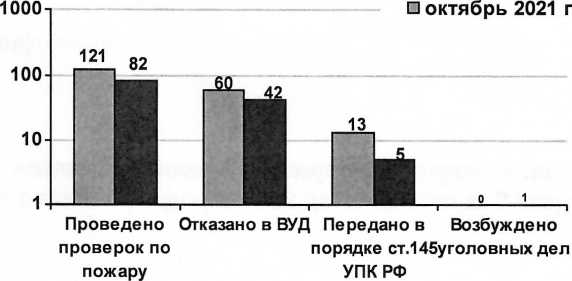 За истекший период 2022 года не проводились обследования объектов защиты соискателей лицензии на ведение образовательной деятельности. По результатам проверок не выдавались заключения о соответствии объекта защиты требованиям пожарной безопасности и о несоответствии объекта защиты требованиям пожарной безопасности. Законных оснований для проверок лицензиатов в области пожарной безопасности в 2022 году не имелось.За истекший период 2022 года законных оснований для проведения проверок юридических лиц и индивидуальных предпринимателей, осуществляющих оборот продукции, к которой установлены требования пожарной безопасности, не имелось. Обращений от граждан в ОНДиПР (по г. Белоярский и району) о нарушении требований пожарной безопасности юридическим лицом не поступали.20212022Поджог71Нарушение правил устройства и эксплуатации электрооборудования1012Нарушение правил устройства и эксплуатации печей56Неосторожное обращение с огнем, в том числе детей1515Нарушение правил устройства и эксплуатации транспортных средств41Нарушение правил пожарной безопасности при проведении огневых работ12Нарушение правил пожарной безопасности при эксплуатации газового оборудования10Причины устанавливаются1ПрочиеИтого:4338Количество пожаров гибель травмы и ущерб по населенным пунктам Белоярского района на 1 октября 2022 года в сравнении с аналогичным периодом прошлого года (АППГ)Количество пожаров гибель травмы и ущерб по населенным пунктам Белоярского района на 1 октября 2022 года в сравнении с аналогичным периодом прошлого года (АППГ)Количество пожаров гибель травмы и ущерб по населенным пунктам Белоярского района на 1 октября 2022 года в сравнении с аналогичным периодом прошлого года (АППГ)Количество пожаров гибель травмы и ущерб по населенным пунктам Белоярского района на 1 октября 2022 года в сравнении с аналогичным периодом прошлого года (АППГ)Количество пожаров гибель травмы и ущерб по населенным пунктам Белоярского района на 1 октября 2022 года в сравнении с аналогичным периодом прошлого года (АППГ)Количество пожаров гибель травмы и ущерб по населенным пунктам Белоярского района на 1 октября 2022 года в сравнении с аналогичным периодом прошлого года (АППГ)Количество пожаров гибель травмы и ущерб по населенным пунктам Белоярского района на 1 октября 2022 года в сравнении с аналогичным периодом прошлого года (АППГ)Количество пожаров гибель травмы и ущерб по населенным пунктам Белоярского района на 1 октября 2022 года в сравнении с аналогичным периодом прошлого года (АППГ)Количество пожаров гибель травмы и ущерб по населенным пунктам Белоярского района на 1 октября 2022 года в сравнении с аналогичным периодом прошлого года (АППГ)количество пожаровколичество пожаровгибельгибельтравмытравмыУщерб, руб.Ущерб, руб.20212022202120222021202220212022Белоярский34190000113042744700Казым24ЮильскНумто1Полноват23Ванзеват1ТугияныПашторы1ВерхнеказымскийЛыхма12Сосновка11СорумМежселенная территория18Всего43380000113042744700